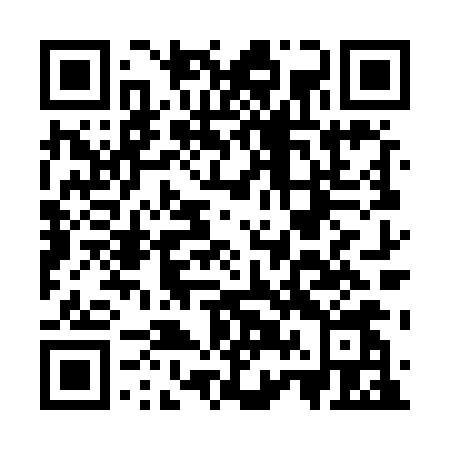 Prayer times for Bassinger Corner, Missouri, USAMon 1 Jul 2024 - Wed 31 Jul 2024High Latitude Method: Angle Based RulePrayer Calculation Method: Islamic Society of North AmericaAsar Calculation Method: ShafiPrayer times provided by https://www.salahtimes.comDateDayFajrSunriseDhuhrAsrMaghribIsha1Mon4:095:441:115:088:3710:122Tue4:105:451:115:088:3710:123Wed4:115:451:115:088:3710:114Thu4:115:461:115:088:3610:115Fri4:125:461:115:088:3610:106Sat4:135:471:115:088:3610:107Sun4:145:471:125:088:3610:098Mon4:155:481:125:088:3510:099Tue4:155:491:125:088:3510:0810Wed4:165:491:125:088:3510:0711Thu4:175:501:125:088:3410:0712Fri4:185:511:125:088:3410:0613Sat4:195:521:125:088:3310:0514Sun4:205:521:135:088:3310:0415Mon4:215:531:135:088:3210:0316Tue4:225:541:135:088:3110:0317Wed4:245:551:135:088:3110:0218Thu4:255:551:135:088:3010:0119Fri4:265:561:135:088:2910:0020Sat4:275:571:135:088:299:5921Sun4:285:581:135:088:289:5722Mon4:295:591:135:088:279:5623Tue4:305:591:135:078:269:5524Wed4:326:001:135:078:269:5425Thu4:336:011:135:078:259:5326Fri4:346:021:135:078:249:5227Sat4:356:031:135:078:239:5028Sun4:366:041:135:068:229:4929Mon4:386:051:135:068:219:4830Tue4:396:051:135:068:209:4631Wed4:406:061:135:068:199:45